ОПРОСНЫЙ ЛИСТвинтовые натяжные устройства Контактная информация о ЗАКАЗЧИКЕ:Компания:______________________________________________________________________________________________________________Контактное лицо:__________________________________________________Должность_____________________________________________Адрес__________________________________________________________________________________________________________________Телефон/факс:_____________________________________________________Эл.почта:______________________________________________Дата заполнения_____________201__г.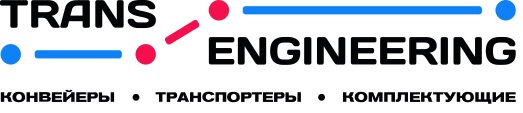 ООО "ТрансИнжиниринг"      ИНН 4345444565/КПП 434501001          Адрес: 610035, г. Киров, ул.Потребкооперации, 17      Звонок по России бесплатный: Тел. 8 (800) 551-77-47;       Отдел продаж: Тел. (8332) 25-52-12; E-mail: sale@k-ti.ru, ti.sale@mail.ru; www.k-ti.ruШирина ленты В, ммТипоразмер устройстваD, ммПодшипникПодшипникРазмеры, ммРазмеры, ммРазмеры, ммРазмеры, ммРазмеры, ммРазмеры, ммРазмеры, ммРазмеры, ммРазмеры, ммРазмеры, ммРазмеры, ммРазмеры, ммШирина ленты В, ммТипоразмер устройстваD, ммУсловное обозначениеdп,ммАА1А2В1В2В3HH1H2hLL1